UPOZORNĚNÍ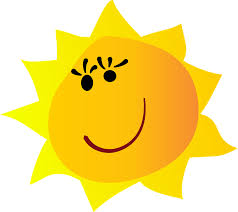 24. 9. 2020 POJEDE CELÁ MŠ NA VÝLET DO ZÁŽITKOVÉHO PARKU ZEMĚRÁJ (květnový neuskutečněný výlet)ODJEZD V 7:00 AUTOBUSEM OD MŠ, DĚTI SE DOSTAVÍ NEJPOZDĚJI DO 6:45 DO MŠNÁVRAT DO 14:00, DĚTI JE MOŽNO PO 14:00 VYZVEDÁVATDĚTI Z 1. TŘÍDY BUDOU ÚČAST KONZULTOVAT S PÍ. UČITELKOU PAŘILOVOU, PAVLÍKOVOU (MUSÍ PROBĚHNOUT ADAPTACE)S SEBOU: SVAČINA (MÍSTO OBĚDA – BUDE ODHLÁŠEN), DRUHOU SVAČINU BUDOU MÍT Z MŠPITÍSPORTOVNÍ BATOH, KTERÝ DÍTĚ SAMO UNESE A BUDE MU DRŽET NA ZÁDECHKAPESNÍKYPLÁŠTĚNKASPORTOVNÍ POHODLNÉ OBLEČENÍSPORTOVNÍ POHODLNÁ OBUV, JE MOŽNÉ, ŽE BUDE NA MÍSTĚ ROSA NEBO BLÁTO PO DEŠTI A BUDEME HODNĚ CHODIT  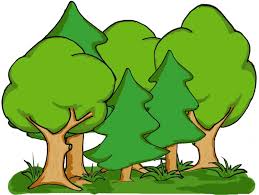 